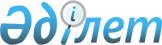 2020-2022 жылдарға арналған Солтүстік Қазақстан облысы Есіл ауданы Корнеевка ауылдық округінің бюджетін бекіту туралыСолтүстік Қазақстан облысы Есіл ауданы мәслихатының 2020 жылғы 8 қаңтардағы № 45/276 шешімі. Солтүстік Қазақстан облысының Әділет департаментінде 2020 жылғы 16 қаңтарда № 5971 болып тіркелді.
      Ескерту. 01.01.2020 бастап қолданысқа енгізіледі - осы шешімінің 6-тармағымен.
      Қазақстан Республикасының 2008 жылғы 4 желтоқсандағы Бюджеттік кодексінің 75 - бабының 2 - тармағына, "Қазақстан Республикасындағы жергілікті мемлекеттік басқару және өзін-өзі басқару туралы" Қазақстан Республикасының 2001 жылғы 23 қаңтардағы Заңының 6 - бабының 2-7 - тармағына сәйкес, Солтүстік Қазақстан облысы Есіл ауданының мәслихаты ШЕШІМ ҚАБЫЛДАДЫ:
      1. 2020-2022 жылдарға арналған Солтүстік Қазақстан облысы Есіл ауданы Корнеевка ауылдық округінің бюджеті сәйкесінше 1, 2, 3 қосымшаларға сәйкес, соның ішінде 2020 жылға келесі көлемдерде бекітілсін:
      1) кірістер 35 586 мың теңге:
      салықтық түсімдер 14 567 мың теңге;
      салықтық емес түсімдер 0 мың теңге;
      негізгі капиталды сатудан түсетін түсімдер 0 мың теңге;
      трансферттер түсімі 21 019 мың теңге;
      2) шығындар 41 474,1 мың теңге;
      3) таза бюджеттік кредиттеу 8 600 мың теңге:
      бюджеттік кредиттер 8 600 мың теңге;
      бюджеттік кредиттерді өтеу 0 мың теңге;
      4) қаржы активтерімен операциялар бойынша сальдо 0 мың теңге:
      қаржы активтерін сатып алу 0 мың теңге;
      мемлекеттің қаржы активтерін сатудан түсетін түсімдер 0 мың теңге;
      5) бюджет тапшылығы (профициті) -15 888,1 мың теңге;
      6) бюджет тапшылығын қаржыландыру (профицитін пайдалану) 15 888,1 мың теңге:
      қарыздар түсімі 8 600 мың теңге;
      қарыздарды өтеу 0 мың теңге;
      бюджет қаражатының пайдаланылатын қалдықтары 5 888,1 мың теңге.
      Ескерту. 1-тармақ жаңа редакцияда - Солтүстік Қазақстан облысы Есіл ауданы мəслихатының 16.04.2020 № 48/298 (01.01.2020 бастап қолданысқа енгізіледі); жаңа редакцияда - Солтүстік Қазақстан облысы Есіл ауданы мəслихатының 24.04.2020 № 49/318 (01.01.2020 бастап қолданысқа енгізіледі) жаңа редакцияда - Солтүстік Қазақстан облысы Есіл ауданы мәслихатының 23.11.2020 № 56/351 (01.01.2020 бастап қолданысқа енгізіледі) шешімдерімен.


      1-1. Корнеевка ауылдық округінің бюджетінде шығындар қаржылық жылдың басына қалыптасқан қаражаттың бос қалдықтары есебінен 5 888,1 мың теңге сомасында 4 қосымшаға сәйкес қарастырылсын.
      Ескерту. Шешім 1-1-тармақпен толықтырылды - Солтүстік Қазақстан облысы Есіл ауданы мəслихатының 16.04.2020 № 48/298 (01.01.2020 бастап қолданысқа енгізіледі) шешімімен.


      2. 2020 жылға арналған ауылдық бюджеттің кірістері Қазақстан Республикасының 2008 жылғы 4 желтоқсандағы Бюджет кодексінің 52-1 - бабына сәйкес құрылатыны белгіленсін.
      3. 2020 жылға төлем көзінен салық салынбайтын кірістерден жеке табыс салығы бойынша ауылдық округ салықтарынан жалпы түсім сомаларын бөлу 100 пайызда белгіленсін.
      4. Корнеевка ауылдық округінің бюджетіне 2020 жылға аудандық бюджеттен берілетін бюджеттік субвенциялардың көлемі 13 419 мың теңге сомасында қарастырылсын.
      5. 2020 жылға арналған Солтүстік Қазақстан облысы Есіл ауданы Корнеевка ауылдық округінің бюджетінде облыстық бюджеттен берілетін ағымдағы нысаналы трансферттердің көлемі қарастырылсын, соның ішінде:
      Корнеевка ауылының сумен жабдықтау жүйесінің ағымдағы жөндеуіне; Корнеевка ауылындағы көше жарығының ағымдағы жөндеуіне.
      Облыстық бюджеттің аталған нысаналы ағымдағы трансферттерін бөлу "2020-2022 жылдарға арналған Солтүстік Қазақстан облысы Есіл ауданы Корнеевка ауылдық округінің бюджетін бекіту туралы" Солтүстік Қазақстан облысы Есіл ауданы мәслихатының шешімін іске асыру туралы" Солтүстік Қазақстан облысы Есіл ауданы Корнеевка ауылдық округі әкімінің шешімімен анықталады.
      Ескерту. 5-тармақ жаңа редакцияда - Солтүстік Қазақстан облысы Есіл ауданы мәслихатының 23.11.2020 № 56/351 (01.01.2020 бастап қолданысқа енгізіледі) шешімімен.


      5-1. 2020 жылға арналған Корнеевка ауылдық округінің бюджетінде жұмыспен қамту Жол картасы аясында шараларды қаржыландыру үшін ауылдық округтер бюджеттеріне берілетін ішкі қарыздар қаражаттарынан облыстық бюджеттен кредиттер қарастырылсын, соның ішінде:
      Корнеевка ауылының көше жарықтарының ағымдағы жөндеулеріне.
      Облыстық бюджеттің аталған кредиттерін бөлу "2020-2022 жылдарға арналған Солтүстік Қазақстан облысы Есіл ауданы Корнеевка ауылдық округінің бюджетін бекіту туралы" Есіл ауданы мәслихатының шешімін іске асыру туралы" Солтүстік Қазақстан облысы Есіл ауданы Корнеевка ауылдық округі әкімінің шешімімен анықталады.
      Ескерту. Шешім 5-1-тармақпен толықтырылды - Солтүстік Қазақстан облысы Есіл ауданы мəслихатының 24.04.2020 № 49/318 (01.01.2020 бастап қолданысқа енгізіледі) шешімімен.


      6. Осы шешім 2020 жылдың 1 қаңтарынан бастап қолданысқа енгізіледі. 2020 жылға арналған Солтүстік Қазақстан облысы Есіл ауданы Корнеевка ауылдық округінің бюджеті 
      Ескерту. 1-қосымша жаңа редакцияда - Солтүстік Қазақстан облысы Есіл ауданы мəслихатының 16.04.2020 № 48/298 (01.01.2020 бастап қолданысқа енгізіледі); жаңа редакцияда - Солтүстік Қазақстан облысы Есіл ауданы мəслихатының 24.04.2020 № 49/318 (01.01.2020 бастап қолданысқа енгізіледі); жаңа редакцияда - Солтүстік Қазақстан облысы Есіл ауданы мәслихатының 23.11.2020 № 56/351 (01.01.2020 бастап қолданысқа енгізіледі) шешімдерімен.. 2021 жылға арналған Солтүстік Қазақстан облысы Есіл ауданы Корнеевка ауылдық округінің бюджеті 2022 жылға арналған Солтүстік Қазақстан облысы Есіл ауданы Корнеевка ауылдық округінің бюджеті 2020 жылдың 1 қаңтарына қалыптасқан бюджеттік қаражаттың бос қалдықтарын бағыттау 
      Ескерту. Шешім 4-қосымшамен толықтырылды - Солтүстік Қазақстан облысы Есіл ауданы мəслихатының 16.04.2020 № 48/298 (01.01.2020 бастап қолданысқа енгізіледі) шешімімен.
					© 2012. Қазақстан Республикасы Әділет министрлігінің «Қазақстан Республикасының Заңнама және құқықтық ақпарат институты» ШЖҚ РМК
				
      Солтүстік Қазақстан облысы 
Есіл ауданының мәслихаты 
сессиясының төрағасы 

А.Жолтабаров

      Солтүстік Қазақстан облысы 
Есіл ауданы мәслихатының 
хатшысы 

А.Бектасова
Солтүстік Қазақстан облысы Есіл ауданы мәслихатының 2020 жылғы 8 қаңтардағы № 45/276 шешіміне 1-қосымша
Санаты
Сыныбы 
Кіші сыныбы
Атауы
2020 жыл сомасы (мың теңге)
1) Кірістер
35 586
1
Салықтық түсімдер
14 567
01
Табыс салығы
3 264
2
Жекеменшік табыс салығы
3 264
04
Салықтар және меншік
11 303
1
Мүлік салығы
63
3
Жер салығы
990
4
Көлік қаражаттарына салық
10 250
4
Трансферттердің түсуі
21 019
02
Мемлекеттік басқарудың жоғары тұрған органдарынан түсетін трансферттер
21 019
3
Аудандық (облыстық маңызы бар қалалық) бюджеттен түсетін трансферттер
21 019
Функцио-налдық топ
Бюд-жеттік бағдар-лама-лардың әкімшісі
Бағдар-лама
Атауы 
2020 жыл сомасы (мың теңге)
2) Шығындар
41 474,1
01
Жалпы сипаттағы мемлекеттік қызметтер
14 879
124
Аудандық маңызы бар қала, ауыл, кент, ауылдық округ әкімінің аппараты
14 879
001
Аудандық маңызы бар қала, ауыл, кент, ауылдық округ әкімінің қызметін қамтамасыз ету жөніндегі қызметтер
14 879
07
Тұрғын үй-коммуналдық шаруашылық 
11 077
124
Аудандық маңызы бар қала, ауыл, кент, ауылдық округ әкімінің аппараты
11 077
008
Елді мекендердегі көшелерді жарықтандыру
6 305
009
 Елді мекендердің санитариясын қамтамасыз ету
1 172
014
Елді мекендерді сумен жабдықтауды ұйымдастыру
3 600
12
Көлік және коммуникация
1 308,4
124
Аудандық маңызы бар қала, ауыл, кент, ауылдық округ әкімінің аппараты
1 308,4 
013
Аудандық маңызы бар қалаларда, ауылдарда, кенттерде, ауылдық округтерде автомобиль жолдарының жұмыс істеуін қамтамасыз ету
300
045
Аудандық маңызы бар қалаларда, ауылдарда, кенттерде, ауылдық округтерде автомобиль жолдарын күрделі және орташа жөндеу 
1 008,4
13
Басқалар
14 209,7
124
Аудандық маңызы бар қала, ауыл, кент, ауылдық округ әкімінің аппараты
14 209,7
040
Өңірлерді дамытудың 2025 жылға дейінгі мемлекеттік бағдарламасы шеңберінде өңірлерді экономикалық дамытуға жәрдемдесу бойынша шараларды іске асыруға ауылдық елді мекендерді жайластыруды шешуге арналған іс-шараларды іске асыру
14 209,7
3) Таза бюджеттік кредиттеу
8 600
Бюджеттік кредиттер
8 600
Функцио-налдық топ
Бюд-жеттік бағдар-лама-лардың әкімшісі
Бағдар-лама
Атауы 
2020 жыл сомасы (мың тенге)
7
Тұрғын үй-коммуналдық шаруашылық
8 600
124
Аудандық маңызы бар қала, ауыл, кент, ауылдық округ әкімінің аппараты
8 600
008
Елді мекендердегі көшелерді жарықтандыру
8 600
Бюджеттік кредиттерді өтеу
0
4) Қаржы активтерімен операциялар бойынша сальдо
0
Қаржы активтерін сатып алу
0
Мемлекеттің қаржы активтерін сатудан түсетін түсімдер
0
5) Бюджет тапшылығы (профициті)
-15 888,1
6) Бюджет тапшылығын қаржыландыру (профицитін пайдалану)
15 888,1
Санаты
Сыныбы 
Кіші сыныбы
Атауы
2020 жыл сомасы (мың теңге)
7
Қарыздар түсімдері
8 600
01
Мемлекеттік ішкі қарыздар
8 600
2
Қарыз алу келісім-шарттары
8 600
16
Қарыздарды өтеу
0
8
Бюджет қаражатының пайдаланылатын қалдықтары
5 888,1
01
Бюджет қаражаты қалдықтары
5 888,1
1
Бюджет қаражатының бос қалдықтары
5 888,1Солтүстік Қазақстан облысы Есіл ауданы мәслихатының 2020 жылғы 8 қаңтардағы № 45/276 шешіміне 2 – қосымша 
Санаты
Сыныбы
Кіші сыныбы
Атауы
2021 жыл сомасы (мың теңге)
1) Кірістер
28 798
1
Салықтық түсімдер
15 011
01
Табыс салығы
3 365
2
Жеке табыс салығы
3 365
04
Меншiкке салынатын салықтар
11 646
1
Мүлікке салынатын салықтар
66
3
Жер салығы
1 021
4
Көлік құралдарына салынатын салық
10 559
4
Трансферттердің түсімдері
13787
02
Мемлекеттік басқарудың жоғары тұрған органдарынан түсетін трансферттер
13 787
3
Аудандардың (облыстық маңызы бар қаланың) бюджетінен трансферттер 
13 787 
Функционалдық топ
Бюджеттік бағдарламалардың әкімшісі
Бағдар-лама
Атауы
2021 жыл сомасы (мың теңге)
2) Шығындар
28 798
01
Жалпы сипаттағы мемлекеттік қызметтер 
14 931
124
Аудандық маңызы бар қала, ауыл, кент, ауылдық округ әкімінің аппараты 
14 931
001
Аудандық маңызы бар қала, ауыл, кент, ауылдық округ әкімінің қызметін қамтамасыз ету жөніндегі қызметтер
14 931
07
Тұрғын үй - коммуналдық шаруашылық
3 052
124
Аудандық маңызы бар қала, ауыл, кент, ауылдық округ әкімінің аппараты 
3 052
008
Елді мекендердегі көшелерді жарықтандыру
2 084
009
Елді мекендердің санитариясын қамтамасыз ету
968
12
Көлік және коммуникация
315 
124
Аудандық маңызы бар қала, ауыл, кент, ауылдық округ әкімінің аппараты
315 
013
Аудандық маңызы бар қалаларда, ауылдарда, кенттерде, ауылдық округтерде автомобиль жолдарының жұмыс істеуін қамтамасыз ету
315
13
Басқалар
10 500
124
Аудандық маңызы бар қала, ауыл, кент, ауылдық округ әкімінің аппараты
10 500
040
Өңірлерді дамытудың 2025 жылға дейінгі мемлекеттік бағдарламасы шеңберінде өңірлерді экономикалық дамытуға жәрдемдесу бойынша шараларды іске асыруға ауылдық елді мекендерді жайластыруды шешуге арналған іс-шараларды іске асыру
10 500
3) Таза бюджеттік кредиттеу
0
Бюджеттік кредиттер
0
Бюджеттік кредиттерді өтеу
0
4) Қаржы активтермен операциялар бойынша сальдо
0
Қаржылық активтерді сатып алу
0
Мемлекеттің қаржы активтерін сатудан түсетін түсімдер
0
5) Бюджет тапшылығы (профициті)
0
6) Тапшылық орнын қаржыландыру (бюджет профицитін пайдалану)
0
7
Қарыздар түсімдері
0
16
Қарыздарды өтеу
0
Санаты
Сыныбы
Кіші сыныбы
Атауы
2021 жыл сомасы (мың теңге)
8
Бюджет қаражатының пайдаланатын қалдықтары
0
01
Бюджет қаражаты қалдықтары 
0
1
Бюджет қаражатының бос қалдықтары
0Солтүстік Қазақстан облысы Есіл ауданы мәслихатының 2020 жылғы 8 қаңтардағы № 45/276 шешіміне 3 - қосымша
Санаты
Сыныбы
Кіші сыныбы
Атауы
2022 жыл сомасы (мың теңге)
1) Кірістер
29 481
1
Салықтық түсімдер
15 301
01
Табыс салығы
3 432
2
Жеке табыс салығы
3 432
04
Меншiкке салынатын салықтар
11 869
1
Мүлікке салынатын салықтар
67
3
Жер салығы
1 033
4
Көлік құралдарына салынатын салық
10 769
4
Трансферттердің түсімдері
14 180
02
Мемлекеттік басқарудың жоғары тұрған органдарынан түсетін трансферттер
14 180
3
Аудандардың (облыстық маңызы бар қаланың) бюджетінен трансферттер 
14 180 
Функционалдық топ
Бюджеттік бағдарламалардың әкімшісі
Бағдар-лама
Атауы
2022 жыл сомасы (мың теңге)
2) Шығындар
29 481
01
Жалпы сипаттағы мемлекеттік қызметтер 
15 059
124
Аудандық маңызы бар қала, ауыл, кент, ауылдық округ әкімінің аппараты 
15 059
001
Аудандық маңызы бар қала, ауыл, кент, ауылдық округ әкімінің қызметін қамтамасыз ету жөніндегі қызметтер
15 059
07
Тұрғын үй - коммуналдық шаруашылық
3 174
124
Аудандық маңызы бар қала, ауыл, кент, ауылдық округ әкімінің аппараты 
3 174
008
Елді мекендердегі көшелерді жарықтандыру
2 167
009
Елді мекендердің санитариясын қамтамасыз ету
1007
12
Көлік және коммуникация
328 
124
Аудандық маңызы бар қала, ауыл, кент, ауылдық округ әкімінің аппараты
328 
013
Аудандық маңызы бар қалаларда, ауылдарда, кенттерде, ауылдық округтерде автомобиль жолдарының жұмыс істеуін қамтамасыз ету
328
13
Басқалар
10 920
124
Аудандық маңызы бар қала, ауыл, кент, ауылдық округ әкімінің аппараты
10 920
040
Өңірлерді дамытудың 2025 жылға дейінгі мемлекеттік бағдарламасы шеңберінде өңірлерді экономикалық дамытуға жәрдемдесу бойынша шараларды іске асыруға ауылдық елді мекендерді жайластыруды шешуге арналған іс-шараларды іске асыру
10 920
3) Таза бюджеттік кредиттеу
0
Бюджеттік кредиттер
0
Бюджеттік кредиттерді өтеу
0
4) Қаржы активтермен операциялар бойынша сальдо
0
Қаржылық активтерді сатып алу
0
Мемлекеттің қаржы активтерін сатудан түсетін түсімдер
0
5) Бюджет тапшылығы (профициті)
0
6) Тапшылық орнын қаржыландыру (бюджет профицитін пайдалану)
0
7
Қарыздар түсімдері
0
16
Қарыздарды өтеу
0
Санаты
Сыныбы
Кіші сыныбы
Атауы
2022 жыл сомасы (мың теңге)
8
Бюджет қаражатының пайдаланатын қалдықтары
0
01
Бюджет қаражаты қалдықтары 
0
1
Бюджет қаражатының бос қалдықтары
0Солтүстік Қазақстан облысы Есіл ауданы мәслихатының 2020 жылғы 8 қаңтардағы № 45/276 шешіміне 4-қосымша
Функционалдық топ
Бюджеттік бағдарламалардың әкімшісі
Бағдарлама
Атауы
Сомасы (мың теңге) 2020 жыл
1
Жалпы сипаттағы мемлекеттік қызметтер
100
124
Аудандық маңызы бар қала, ауыл, кент, ауылдық округ әкімінің аппараты 
100
001
Аудандық маңызы бар қала, ауыл, кент, ауылдық округ әкімінің қызметін қамтамасыз ету жөніндегі қызметтер
100
7
Тұрғын үй-коммуналдық шаруашылық
250
124
Аудандық маңызы бар қала, ауыл, кент, ауылдық округ әкімінің аппараты 
250
009
Елді мекендердің санитариясын қамтамасыз ету
250
12
Көлік және коммуникация
1328,4
124
Аудандық маңызы бар қала, ауыл, кент, ауылдық округ әкімінің аппараты
1328,4
045
Аудандық маңызы бар қалаларда, ауылдарда, кенттерде, ауылдық округтерде автомобиль жолдарын күрделі және орташа жөндеу 
1328,4
13
Басқалар
4 209,7
124
Аудандық маңызы бар қала, ауыл, кент, ауылдық округ әкімінің аппараты
4 209,7
040
Өңірлерді дамытудың 2025 жылға дейінгі мемлекеттік бағдарламасы шеңберінде өңірлерді экономикалық дамытуға жәрдемдесу бойынша шараларды іске асыруға ауылдық елді мекендерді жайластыруды шешуге арналған іс-шараларды іске асыру
4 209,7
Барлығы:
5 888,1